У складу са одредбама члана 102. Закона о спорту и члана 43. Статута  Мачевалачког клуба Карика,  Надзорни одбор Мачевалачког клуба Карика је на својој  седници одржаној дана  09.01.2014.  године, усвојиоПословник о раду Надзорног одбораМачевалачког клуба КарикаОПШТЕ ОДРЕДБЕЧлан 1.Овим Пословником се ближе уређује рад Надзорног одбора Мачевалачког клуба Карика, као и друга питања значајна за рад  Надзорног одбора. Члан 2.Надзорног одбор ради и одлучује на седницама. Рад Управног одбора је јаван, а изузетно Управни одбор може одлучити да његова седница не буде јавна, на образложени предлог председника или чланова Надзорног одбора. Члан 3.Управни одбор пуноважно ради и одлучује уколико седници присуствује најмање половина од укупног броја чланова. Члан 4.Одредбе овог Пословника примењују се како на чланове Надзорног одбора, тако и на друга лица која учествују у раду  Надзорног одбора или присуствују седници истог. САЗИВАЊЕ СЕДНИЦЕЧлан 5.Седницу Надзорног одбора сазива председник, по сопственој иницијативи или на захтев чланова Надзорног одбора,  или председника клуба. Уколико председник не сазове Надзорни  одбор по захтеву из става 1. овог члана,  у року од 10 дана од дана подношења захтева, Надзорни  одбор могу пуноважно сазвати  они чланови који су сазивање тражили. Члан 6.Седницу сазива председник или лица која су овлашћени да седницу сазову, по правилу најмање седам дана пре одржавања, уз достављање дневног реда и потребног материјала за расправљање и одлучивање. Позив којим се седница Надзорног одбора заказује, уручује се члановима одбора поштом, факсом или електронском поштом. Изузетно, председник може, у хитним случајевима сазвати седницу у року  краћем од седам дана, а дневни ред предложити на самој седници. ПРАВА И ДУЖНОСТИ ЧЛАНОВА УПРАВНОГ ОДБОРАЧлан 7.Члан Надзорног одбора има права и дужности утврђене Законом, Статутом и овим Пословником. Члан Надзорног одбора има право и дужност да присуствује седницама Надзорног одбора и да учествује у раду и одлучивању, а обавезан је да о спречености да присуствује седници, благовремено обавести председника Надзорног одбора. Члан 8.Члан Надзорног одбора има право да буде обавештен о свим питањима која имају значаја за контролу финансијског пословања Клуба и годишњег завршног рачуна.ОТВАРАЊЕ И ТОК СЕДНИЦЕ И ОДЛУЧИВАЊЕЧлан 9.Седницу отвара председник, који председава и утврђује да ли седници  присуствује довољан број чланова за пуноважан рад и одлучивање. Члан 10.Председник констатује који су чланови Надзорног одбора присутни, а који одсутни, као и разлоге одсутности. Ако на почетку утврди да седници не присуствује број чланова Надзорног одбора прописан чланом 3. овог Пословника, председник ће седницу одложити или прекинути. У случају из става 2. овог члана, нова седница или наставак прекинуте седнице се заказује у року не дужем од осам дана, о чему се писмено обавештавају чланови Надзорног одбора. Члан 11.Дневни ред седнице утврђује се на основу предлога дневног реда садржаног у позиву за седницу. Уколико је Надзорни одбор радио и одлучивао у смислу члана 7. овог Пословника, констатација о томе је посебна тачка предложеног дневног реда. На предлог председника или члана Надзорног одбора, предложени дневни ред се  може допунити или изменити. Дневни ред седнице утврђује се гласањем. Тачке утврђеног дневног реда се разматрају посебно и о свакој од њих Надзорниодбор заузима свој став. Члан 12.Поред члана Надзорног одбора, седници могу присуствовати лица којима је упућен позив за седницу, као и друга заинтересована лица, по одобрењу председника, али без права гласа. Лица којима је одобрено присуствовање, не могу учествовати у расправљању осим изузетно, по одобрењу председника Надзорног одбора. Члан 13.Надзорни одбор може, на предлог председника или члана одлучити да се расправљање о поједином питању из утврђеног дневног реда одложи за следећу  седницу, ако је потребно прибављање додатних података или из других разлога. Члан 14.Нико не може да говори на седници Надзорног одбора, пре него што затражи и добије реч од председника или председавајућег. Пријава за реч подноси се усмено, чим се отвори претрес и може се подносити све до његовог закључивања. Председник даје реч по реду пријављивања. Изузетно, председник може дати реч мимо реда пријављивања подносиоцу нацрта или предлога општег акта, ако он то затражи ради измене и допуне нацрта или предлога, односно ради давања потребних објашњења. Члан 15.Претрес појединих питања почиње уводним излагањем предлагача, ако  председник или председавајући то оцене оправданим. Након уводног излагања, реч добијају учесници у претресу, по реду пријављивања. Учесник у претресу може да говори само о питању које је на дневном реду. Уколико учесник у претресу говори о питању које није на дневном реду, председник Управног одбора је дужан да га опомене, а затим да му одузме реч. Члан 16.Надзорни одбор одлучује јавним гласањем, које се врши дизањем руке. Чланови гласају на тај начин што се изјашњавају за или против предлога одлуке,  или се суздржавају од гласања. Надзорног одбор доноси одлуке већином гласова присутних чланова. Резултат гласањаутврђује председник, који објављује какву је одлуку донео Надзорног одбор. ЗАПИСНИК О СЕДНИЦИЧлан 17.О раду и одлучивању Надзорног одбора води се записник.Записник о седници одбора води записничар, а потписују га председник и  записничар. У записник са седнице уносе се датум и место одржавања седнице, време почетка седнице, податак о томе ко је присутан, односно одсутан и о разлозима  одсутности, дневни ред, ток разматрања појединих питања из дневног реда, донете одлуке и закључци, издвојено мишљење појединих чланова, остали важни догађаји на седници и време закључења седнице. Члан 18.Усвајање записника са претходне седнице Надзорног одбора је по правилу, прва тачка дневног реда наредне седнице. Записник је усвојен уколико на њега нису стављене примедбе, односно уколико су у њему, сагласно усвојеним примедбама, извршене одговарајуће измене. ПРЕЛАЗНЕ И ЗАВРШНЕ ОДРЕДБЕЧлан 19Тумачење овог правилника даје Надзорног одбор Мачевалачког клуба Карика. За све ситуације које нису предвиђене овим правилником, примењују се адекватни акти Мачевалачког савеза Србије, Министарства омадине и спорта, Олимпијског комитета Србије и Светске мачевалачке федерације (FIE). Члан 20. Пoсловник ће бити објављен на веб сајту клубаЧлан 22.Овај пословник ступа на снагу осмог дана од дана усвајања.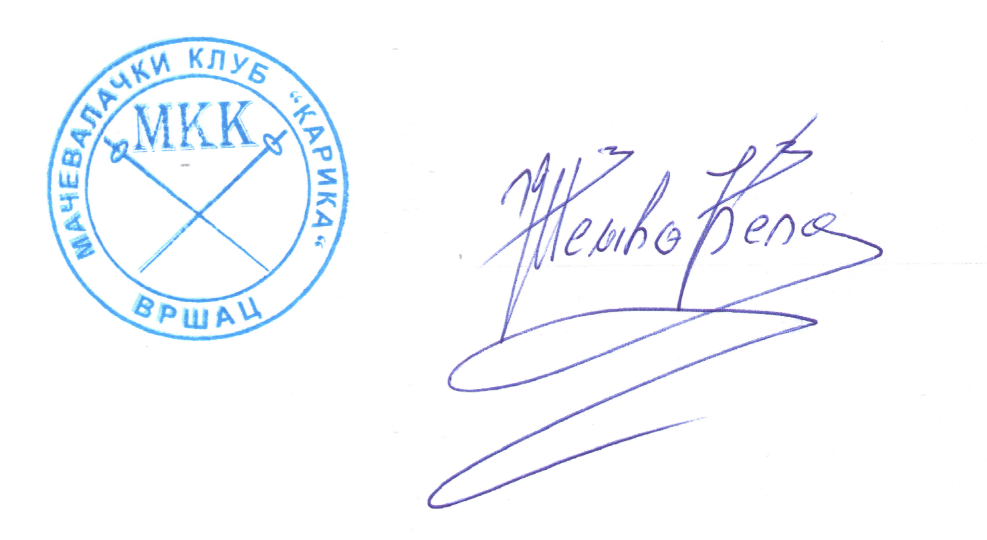 У Вршцу                                                                                          Председник Надзорног одбора09.01.2014.                                                       мп                                        Жељко Ћела                                                                                                          __________________________ 